D practice this 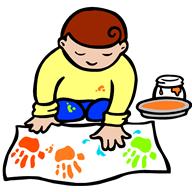 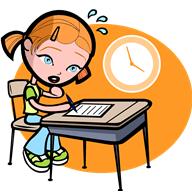 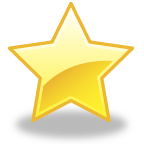 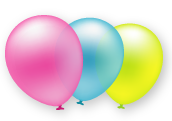 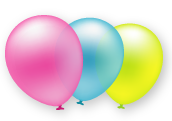 